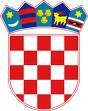 REPUBLIKA HRVATSKAKRAPINSKO ZAGORSKA ŽUPANIJAGRAD ZLATARGRADONAČELNIKKLASA: 406-01/19-01/24URBROJ: 2211/01-02-19-2Zlatar, 22. studenoga 2019.GRAD ZLATARGRADSKO VIJEĆEPREDMET: Prijedlog plana nabave za 2020. godinu- razmatranje i usvajanjeTemeljem članka 28. Poslovnika Gradskog vijeća Grada Zlatara („Službeni glasnik Krapinsko – zagorske županije“ broj 27/13) u prilogu dostavljamo na razmatranje i usvajanje prijedlog Plana nabave za 2020. godinu.GRADONAČELNICAJasenka Auguštan - PentekPrilog:Prijedlog Plana nabave za 2020. godinu